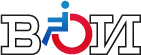 ДАЙДЖЕСТ СМИосновных тем по инвалидностис 29 августа по 1 сентября 2023 г.Москва1 сентября 2023 г.СодержаниеВсероссийское общество инвалидов	529.08.2023, «Подмосковье сегодня». «Михаил Терентьев рассказал о дополнительных возможностях трудоустройства инвалидов»	529.08.2023, Региональное информационное агентство МО. «Депутат Госдумы встретился с жителями Реутова»	530.08.2023, Коммерсантъ. «Право же как вышло»	530.08.2023, Properm.ru. ««Унижали при всех». В Перми инвалиды-колясочники жалуются на водителей автобусов»	631.08.2023, НИА "Нижний Новгород". «Доступность избирательных участков для инвалидов обсудили в нижегородском избиркоме»	631.08.2023, "Урал-пресс-информ". «Спортивный туризм стал доступен для южноуральцев с особенностями здоровья»	631.08.2023, издание "Знамя труда" (Московская обл.). «В Егорьевске провели доступность здания МФЦ для инвалидов-колясочников»	701.09.2023, портал "Пушкино сегодня" (Московская обл.). «Мы летаем!»	730.08.2023, газета «Искра» (Пермский край). «Общество инвалидов примет в дар велосипеды»	730.08.2023, газета «Калужские Губернские ведомости». «Калуге прошла выставка урожая «Дары природы»»	730.08.2023, ИА «Сусанин» (Удмуртия). «Этап Кубка России по новусу прошёл в Можге»	830.08.2023, «Вести–Красноярск». «Красноярский край - лидер по трудоустройству инвалидов в России»	831.08.2023, «МК в Великом Новгороде». «Картинки со смыслом»	831.08.2023, "Культура-Шахты.рф" (Ростовская область). «Высота бессмертия: 80 лет со дня освобождения Ростовской области»	831.08.2023, «Заря Кубани». «В станице Черноерковской прошел конкурс «Лучший рыбак»»	901.09.2023, «Сургутинтерновости» (ХМАО-Югра). «В Сургуте общество инвалидов готовится к регате, которая пройдет в Казахстане»	930.08.2023, сайт Законодательного Собрания Пензенской области. «Парламентарии оказали помощь Октябрьской организации инвалидов»	9Нормативно-правовое поле, высказывания представителей власти	1030.08.2023, Агентство социальной информации. «Упростить отчетность НКО, пересадить людей с инвалидностью на автомобили: какие поручения президент дал правительству»	1029.08.2023, Ведомости. «Инклюзия и инновации помогают людям с ОВЗ быть полноценными членами социума»	1031.08.2023, Общественное телевидение - Серпухов (Московская обл.). «Серпухов посетил депутат Государственной Думы Михаил Терентьев»	1029.08.2023, журнал «Кадровое дело» (Москва). «Минтруд утвердил примерный порядок организации социальной занятости инвалидов»	1131.08.2023, издание "Российский Стадион". «Минспорта России подвел итоги конкурса среди некоммерческих организаций на получение грантов в форме субсидий»	1131.08.2023, «Парламентская газета». «Карелова рассказала об изменениях российской соцполитики»	1130.08.2023, «Известия». «Кнопка для обращения за помощью онлайн появится на сайтах ряда НКО»	1230.08.2023, «Известия». «Как будут работать новые правила отпуска лекарств из аптек с 1 сентября 2023 года»	1231.08.2023, «Известия». «В России предложили разрешить тратить маткапитал на лечение детей»	1231.08.2023, "Аргументы и Факты". «В Москве с начала года начали строительство более 50 социальных объектов»	1231.08.2023, «Российская газета». «Вице-мэр Анастасия Ракова поделилась результатами начала приема заявок от НКО на пятый конкурс грантов в социальной сфере "Москва - добрый город"»	1329.08.2023, «Российская газета». «На форум "Сообщество" в Самару приехали общественники из 71 региона страны»	1329.08.2023, ТАСС. «В Новосибирской области заработал выездной реабилитационный комплекс для детей с ОВЗ»	1430.08.2023, ТАСС. «В Курганской области семьи погорельцев с детьми-инвалидами получат по 300 тыс. рублей»	1429.08.2023, «Смоленская народная газета». «В Смоленске соберутся инвалиды из шести регионов»	1431.08.2023, «Атас.Инфо» (Новосибирская область). «Метро в Новосибирске стало доступнее для маломобильных людей и инвалидов»	1401.09.2023, «МК в Башкортостане». «На поддержку социальных проектов в Башкирии выделили 1 млрд рублей»	15Мероприятия	1630.08.2023, Милосердие.ru. «У трети российских детей есть друзья с инвалидностью, а 21% родителей не знают, как с ними общаться – опрос VK»	16Новости сайта ВОИ	1729.08.2023. «КВН ВОИ 2023 на ТНТ»	1730.08.2023. «Уральское Верхнекамье объединил спорт»	1731.08.2023. «Новый информационный сервис для инвалидов на Госуслугах»	1701.09.2023. «Всероссийский конкурс лучших практик трудоустройства молодежи»	1701.09.2023. «Пермские инвалиды вручали премии»	1829.08.2023, «Подмосковье сегодня». «Михаил Терентьев рассказал о дополнительных возможностях трудоустройства инвалидов»Депутат Госдумы, член Генсовета «Единой России», председатель Всероссийского общества инвалидов Михаил Терентьев в ходе круглого стола в Рузе рассказал, какие новые возможности устройства на работу граждан с инвалидностью стали доступны в стране.Подробнее: https://mosregtoday.ru/news/soc/mihail-terentev-rasskazal-o-dopolnitelnyh-vozmozhnostjah-trudoustrojstva-invalidov/                                                                                           Вернуться к оглавлению29.08.2023, Региональное информационное агентство МО. «Депутат Госдумы встретился с жителями Реутова»В клубе «Активное долголетие» на Юбилейном проспекте 29 августа состоялась встреча председателя ВОИ, депутата Госдумы Михаила Терентьева с представителями общественности Реутова по вопросу совершенствования механизма реализации прав инвалидов, сообщает пресс-служба главы округа Станислава Каторова.Подробнее: https://riamo.ru/article/667054/deputat-gosdumy-vstretilsya-s-zhitelyami-reutova                                                                                           Вернуться к оглавлению30.08.2023, Коммерсантъ. «Право же как вышло»Росимущество не смогло изъять бомбоубежище у общества инвалидов.Подробнее: https://www.kommersant.ru/doc/6185659                                                                                            Вернуться к оглавлению30.08.2023, Properm.ru. ««Унижали при всех». В Перми инвалиды-колясочники жалуются на водителей автобусов»В редакцию Properm.ru обратились представители объединений инвалидов. По их словам, в Перми является острой и актуальной проблема проезда инвалидов-колясочников в общественном транспорте.Подробнее: https://properm.ru/news/2023-08-30/unizhali-pri-vseh-v-permi-invalidy-kolyasochniki-zhaluyutsya-na-voditeley-avtobusov-3024341                                                                                             Вернуться к оглавлению31.08.2023, НИА "Нижний Новгород". «Доступность избирательных участков для инвалидов обсудили в нижегородском избиркоме»Представители избирательной комиссии Нижегородской области приняли участие в совещании с председателями межрайонных Советов Нижегородской областной организации имени А. Невского Общероссийской общественной организации "Всероссийское общество инвалидов".Подробнее: https://www.niann.ru/?id=596070                                                                                              Вернуться к оглавлению31.08.2023, "Урал-пресс-информ". «Спортивный туризм стал доступен для южноуральцев с особенностями здоровья»В городе Кыштыме Челябинской области проходят региональные соревнования по спортивному туризму среди инвалидов. Более 45 участников разных возрастов с ограниченными физическими возможностями приехали в палаточный лагерь на берегу озера Сугомак, чтобы принять участие в социальном проекте «Доступный спортивный туризм_Перезагрузка».Подробнее: https://uralpress.ru/news/obshchestvo/sportivnyy-turizm-stal-dostupen-dlya-yuzhnouralcev-s-osobennostyami-zdorovya                                                                                               Вернуться к оглавлению31.08.2023, издание "Знамя труда" (Московская обл.). «В Егорьевске провели доступность здания МФЦ для инвалидов-колясочников»Активные жители нашего округ проверили доступность для инвалидов обновленного здания многофункционального центра «Мои документы».Подробнее: https://inegorievsk.ru/news/novosti-gorodskogo-okruga-egorevsk/v-egorevske-proveli-dostupnost-zdaniya-mfc-dlya-invalidov-kolyasochnikov                                                                                                Вернуться к оглавлению01.09.2023, портал "Пушкино сегодня" (Московская обл.). «Мы летаем!»Благодаря проекту Российского спортивного союза инвалидов (РССИ) «На крыльях мечты и под Парусами Надежды» реализуемому при поддержке Фонда президентских грантов, мы, инвалиды имеем прекрасную возможность окунуться в романтику неба.Подробнее: https://pushkino.tv/news/obshchestvo/179378/                                                                                                 Вернуться к оглавлению30.08.2023, газета «Искра» (Пермский край). «Общество инвалидов примет в дар велосипеды»Кунгурская окружная организация "Всероссийского общества инвалидов" примет в дар взрослые и подростковые велосипеды (типа "Кама") в рабочем состоянии, можно б/у, для занятий адаптивной физкультурой людям с инвалидностью старше 18 лет.Подробнее: https://iskra-kungur.ru/all/2023/08/30/37759/                                                                                                Вернуться к оглавлению30.08.2023, газета «Калужские Губернские ведомости». «Калуге прошла выставка урожая «Дары природы»»Калужская областная организация Всероссийского общества инвалидов ежегодно проводит выставку «Дары природы». 30 августа на Суворова, 117, где находится их офис, активисты продемонстрировали плоды своего труда.Подробнее: https://kgvinfo.ru/novosti/obshchestvo/v-kaluge-proshla-vystavka-urozhaya-dary-prirody/                                                                                              Вернуться к оглавлению30.08.2023, ИА «Сусанин» (Удмуртия). «Этап Кубка России по новусу прошёл в Можге»Победителем среди женщин стала глазовчанка, среди мужчин — петербуржец.Подробнее: https://susanin.news/udmurtia/sport/20230830-305676/                                                                                               Вернуться к оглавлению30.08.2023, «Вести–Красноярск». «Красноярский край - лидер по трудоустройству инвалидов в России»Зарабатывать и чувствовать себя нужными. При содействии службы занятости в Красноярском крае за прошедшие полгода более 1,5 тысяч инвалидов устроились на работу. Как труд спасает жизни и где искать вакансии?Подробнее: http://www.vesti-krasnoyarsk.ru/news/obshestvo/post-44138/                                                                                                Вернуться к оглавлению31.08.2023, «МК в Великом Новгороде». «Картинки со смыслом»Жители области выбирают символ для региона.Подробнее: https://www.mk-novgorod.ru/social/2023/08/31/kartinki-so-smyslom.html                                                                                                 Вернуться к оглавлению31.08.2023, "Культура-Шахты.рф" (Ростовская область). «Высота бессмертия: 80 лет со дня освобождения Ростовской области»Накануне 80-летия со дня освобождения Ростовской области от немецко-фашистских захватчиков для членов ШГО РОО ВОИ в библиотеке им. М. А. Шолохова был организован патриотический вечер «Высота бессмертия».Подробнее: https://xn----7sbb1bf4anecc0a8a5be.xn--p1ai/info/news/vysota-bessmertiya-80-let-so-dnya-osvobozhdeniya-rostovskoy-oblasti/                                                                                                  Вернуться к оглавлению31.08.2023, «Заря Кубани». «В станице Черноерковской прошел конкурс «Лучший рыбак»»В станице Черноерковской среди членов Славянского районного отделения Всероссийского общества инвалидов во второй раз прошёл конкурс «Лучший рыбак».Подробнее: https://zaryakubani.ru/news/obshhestvo/195813-v-stanice-chernoerkovskoj-proshel-konkurs-luchshij-rybak/                                                                                                    Вернуться к оглавлению01.09.2023, «Сургутинтерновости» (ХМАО-Югра). «В Сургуте общество инвалидов готовится к регате, которая пройдет в Казахстане»Сургутское общество инвалидов станет соорганизатором фестиваля по развитию сообществ экстрабилити, который пройдет в сентябре этого года на озере Балхаш в Казахстане.Подробнее: https://in-news.ru/news/v-surgute-obshhestvo-invalidov-gotovitsia-k-regate-kotoraia-proidet-v-kazaxstane                                                                                                     Вернуться к оглавлению30.08.2023, сайт Законодательного Собрания Пензенской области. «Парламентарии оказали помощь Октябрьской организации инвалидов»На имя председателя Законодательного Собрания Пензенской области Вадима Супикова поступило обращение главы правления Октябрьской районной организации Всероссийского общества инвалидов.Подробнее: https://zspo.ru/pressroom/news/97910/                                                                                                  Вернуться к оглавлению30.08.2023, Агентство социальной информации. «Упростить отчетность НКО, пересадить людей с инвалидностью на автомобили: какие поручения президент дал правительству»Правительство совместно с с Агентством стратегических инициатив должны выполнить поручения до 1 ноября 2023 года.Подробнее: https://www.asi.org.ru/news/2023/08/30/porucheniya/                                                                                    Вернуться к оглавлению29.08.2023, Ведомости. «Инклюзия и инновации помогают людям с ОВЗ быть полноценными членами социума»Инклюзия позволяет людям с особенностями здоровья полноценно включаться в жизнь общества. Помощь в разработке и внедрении таких проектов оказывают госорганы, общественные организации и благотворительные фонды. Также в последнее время растёт интерес к направлению у некоммерческого сектора и социальных предпринимателей.Подробнее: https://www.vedomosti.ru/press_releases/2023/08/29/inklyuziya-i-innovatsii-pomogayut-lyudyam-s-ovz-bit-polnotsennimi-chlenami-sotsiuma                                                                                     Вернуться к оглавлению31.08.2023, Общественное телевидение - Серпухов (Московская обл.). «Серпухов посетил депутат Государственной Думы Михаил Терентьев»На этой неделе депутат Государственной Думы, член партии «Единая Россия» Михаил Терентьев посетил городской округ Серпухов, чтобы обсудить ряд рабочих вопросов с депутатом Мособлдумы по данному избирательному округу Татьяной Карзубовой.Подробнее: https://otv-media.ru/news/politika/serpukhov-posetil-deputat-gosudarstvennoy-dumy-mikhail-terentev/                                                                                     Вернуться к оглавлению29.08.2023, журнал «Кадровое дело» (Москва). «Минтруд утвердил примерный порядок организации социальной занятости инвалидов»Согласно приказу Минтруда от 28.07.2023 № 605н, социальная занятость инвалидов не предполагает трудовой деятельности, а организации, уполномоченные обеспечить эту занятость, будут определяться органами власти регионов.Подробнее: https://www.kdelo.ru/news/394050-mintrud-utverdil-primernyy-poryadok-organizatsii-sotsialnoy-zanyatosti-invalidov                                                                                     Вернуться к оглавлению31.08.2023, издание "Российский Стадион". «Минспорта России подвел итоги конкурса среди некоммерческих организаций на получение грантов в форме субсидий»Конкурсная комиссия Министерства спорта Российской Федерации под председательством заместителя Министра спорта Российской Федерации Одеса Байсултанова определила победителей конкурса на предоставление из федерального бюджета грантов в форме субсидий некоммерческим организациям, реализующим проекты в сфере физической культуры и массового спорта.Подробнее: https://stadium.ru/news/31-08-2023-minsporta-rossii-podvel-itogi-konkursa-sredi-nekommercheskih-organizatsii-na-poluchenie-grantov-v-forme-subsidii                                                                                      Вернуться к оглавлению31.08.2023, «Парламентская газета». «Карелова рассказала об изменениях российской соцполитики»Уже 34 меры социальной поддержки россияне могут получить в формате «Социального казначейства». Об этом «Парламентской газете» сообщила вице-спикер Совета Федерации Галина Карелова.Подробнее: https://www.pnp.ru/social/karelova-rasskazala-ob-izmeneniyakh-rossiyskoy-socpolitiki.html                                                                                       Вернуться к оглавлению30.08.2023, «Известия». «Кнопка для обращения за помощью онлайн появится на сайтах ряда НКО»На сайтах некоторых социально ориентированных некоммерческих организаций (НКО) появится кнопка для обращения за помощью онлайн, что, к примеру, поможет жертвам домашнего насилия заявить о проблеме, сообщила зампред комитета Госдумы по развитию гражданского общества Ольга Занко.Подробнее: https://iz.ru/1566268/2023-08-30/knopka-dlia-obrashcheniia-za-pomoshchiu-onlain-poiavitsia-na-saitakh-riada-nko                                                                                          Вернуться к оглавлению30.08.2023, «Известия». «Как будут работать новые правила отпуска лекарств из аптек с 1 сентября 2023 года»С 1 сентября в России вступят в силу новые правила отпуска рецептурных лекарств из аптек. Теперь фармацевтов обяжут вбивать в чек дату, номер и серию рецепта при продаже некоторых категорий препаратов. О каких лекарствах идет речь и как нововведения скажутся на работе аптек — читайте в материале «Известий».Подробнее: https://iz.ru/1560569/2023-08-30/kak-budut-rabotat-novye-pravila-otpuska-lekarstv-iz-aptek-s-1-sentiabria-2023-goda                                                                                      Вернуться к оглавлению31.08.2023, «Известия». «В России предложили разрешить тратить маткапитал на лечение детей»Депутат Лантратова предложила разрешить тратить маткапитал на лечение детей.Подробнее: https://iz.ru/1566718/2023-08-31/v-rossii-predlozhili-razreshit-tratit-matkapital-na-lechenie-detei                                                                                        Вернуться к оглавлению31.08.2023, "Аргументы и Факты". «В Москве с начала года начали строительство более 50 социальных объектов»С начала года инвесторы получили 53 разрешения на строительство социальных объектов в Москве. Об этом сообщил заместитель мэра столицы по вопросам градостроительной политики и строительства Андрей Бочкарев.Подробнее: https://aif.ru/moscow/v_moskve_s_nachala_goda_nachali_stroitelstvo_bolee_50_socialnyh_obektov                                                                                          Вернуться к оглавлению31.08.2023, «Российская газета». «Вице-мэр Анастасия Ракова поделилась результатами начала приема заявок от НКО на пятый конкурс грантов в социальной сфере "Москва - добрый город"»В Москве стартовал прием заявок от социально ориентированных НКО на пятый конкурс "Москва - добрый город". Спустя неделю открыто уже порядка 100 личных кабинетов участников. Заявки принимаются до 21 сентября, а победители станут известны 20 ноября. Об этом сообщила заммэра Москвы по вопросам социального развития Анастасия Ракова.Подробнее: https://rg.ru/2023/08/31/reg-cfo/vice-mer-anastasiia-rakova-podelilas-rezultatami-nachala-priema-zaiavok-ot-nko-na-piatyj-konkurs-grantov-v-socialnoj-sfere-moskva-dobryj-gorod.html                                                                                         Вернуться к оглавлению29.08.2023, «Российская газета». «На форум "Сообщество" в Самару приехали общественники из 71 региона страны»Во вторник, 29 августа, в Самаре в СКК "Дворец спорта им. В. Высоцкого" начал работу форум "Сообщество", который проводит Общественная палата РФ. Участие в нем принимают представители федеральных и региональных органов власти, местного самоуправления, активисты, НКО, представители бизнес-сообщества.Подробнее: https://rg.ru/2023/08/29/reg-pfo/na-forum-soobshchestvo-v-samaru-priehali-obshchestvenniki-iz-71-regiona-strany.html                                                                                          Вернуться к оглавлению29.08.2023, ТАСС. «В Новосибирской области заработал выездной реабилитационный комплекс для детей с ОВЗ»Комплекс предполагает проведение коррекционно-развивающих занятий, персональных консультаций родителей и детей, посещение детей на дому, оказание междисциплинарной помощи.Подробнее: https://tass.ru/obschestvo/18609289                                                                                          Вернуться к оглавлению30.08.2023, ТАСС. «В Курганской области семьи погорельцев с детьми-инвалидами получат по 300 тыс. рублей»В регионе при масштабных пожарах погибли 22 человека, огнем были повреждены 1 820 жилых и нежилых строений, из них 696 были брошенными либо бесхозными.Подробнее: https://tass.ru/obschestvo/18619861                                                                                           Вернуться к оглавлению29.08.2023, «Смоленская народная газета». «В Смоленске соберутся инвалиды из шести регионов»Люди с ограниченными возможностями здоровья встретятся в рамках фестиваля «Вместе мы сможем больше».Подробнее: https://sn-gazeta.ru/society/v-smolenske-soberutsya-invalidy-iz-shesti-regionov/                                                                                             Вернуться к оглавлению31.08.2023, «Атас.Инфо» (Новосибирская область). «Метро в Новосибирске стало доступнее для маломобильных людей и инвалидов»Насколько Новосибирский метрополитен доступен и безопасен для маломобильных граждан, проверили активисты и представители мэрии Новосибирска, проследовав от станции «Красный Проспект» до станции «Заельцовская» вместе с инвалидами по зрению, слуху и инвалидом-колясочником.Подробнее: https://atas.info/news/2023-08-31/metro-v-novosibirske-stalo-dostupnee-dlya-malomobilnyh-lyudey-i-invalidov-3027511                                                                                            Вернуться к оглавлению01.09.2023, «МК в Башкортостане». «На поддержку социальных проектов в Башкирии выделили 1 млрд рублей»Отбор таких проектов ведут 200 профессиональных независимых экспертов.Подробнее: https://ufa.mk.ru/social/2023/09/01/na-podderzhku-socialnykh-proektov-v-bashkirii-vydelili-1-mlrd-rubley.html                                                                                             Вернуться к оглавлению30.08.2023, Милосердие.ru. «У трети российских детей есть друзья с инвалидностью, а 21% родителей не знают, как с ними общаться – опрос VK»Накануне 1 сентября VK опросила 1400 родителей из крупных и средних городов и выяснила, как они относятся к «инклюзивной» дружбе своих детей.Подробнее: https://www.miloserdie.ru/news/u-treti-rossijskih-detej-est-druzya-s-invalidnostyu-a-21-roditelej-ne-znaet-kak-s-nimi-obshhatsya-opros-vk/                                                                                           Вернуться к оглавлению29.08.2023. «КВН ВОИ 2023 на ТНТ»Закончен прием заявок на отборочные игры «КВН ВОИ 2023» среди команд инвалидов Центрального, Приволжского и Уральского федеральных округов России, которые проводит официальная интегрированная лига особого статуса Международного союза КВН «СВОЯ лига ВОИ».Подробнее: https://www.voi.ru/news/all_news/novosti_voi/kvn_voi_2023_na_tnt.html                                                                                                          Вернуться к оглавлению30.08.2023. «Уральское Верхнекамье объединил спорт»Для организаций ВОИ северных территорий Пермского края состоялся I спортивный фестиваль.Подробнее: https://www.voi.ru/news/all_news/novosti_voi/uralskoe_verhnekame_obedinil_sport.html                                                                                                           Вернуться к оглавлению31.08.2023. «Новый информационный сервис для инвалидов на Госуслугах»На Едином портале Государственных и муниципальных услуг размещен сервис «Все возможности для инвалидов на Госуслугах».Подробнее: https://www.voi.ru/news/all_news/novosti_strany/novyj_informacionnyj_servis_dlya_invalidov_na_gosuslugah.html                                                                                                            Вернуться к оглавлению01.09.2023. «Всероссийский конкурс лучших практик трудоустройства молодежи»1 сентября стартует Всероссийский конкурс лучших практик трудоустройства молодежи в 2023 году, проводимый Минтрудом России.Подробнее: https://www.voi.ru/news/all_news/novosti_strany/vserossijskij_konkurs_luchhih_praktik_trudoustrojstva_molodezi.html                                                                                                              Вернуться к оглавлению01.09.2023. «Пермские инвалиды вручали премии»Андрея Захарова пригласили в качестве вручающих I народную премию пермского инфопортала 59.RU. Церемонию вели Андрей Малахов и Марина Федункив.Подробнее: https://www.voi.ru/news/all_news/novosti_voi/permskie_invalidy_vruchali_premii.html                                                                                                             Вернуться к оглавлениюОфициальный сайт ВОИ: voi.ruСоцсети ВОИ:vk.com/voirussiaok.ru/voirussiayoutube.comt.me/voirussiaok.ru/voirussiainstagram.com/voirussiayoutube.comok.ru/voirussiaВсероссийское общество инвалидовНормативно-правовое поле, высказывания представителей властиМероприятияНовости сайта ВОИ